		Соглашение			О принятии согласованных технических правил Организации Объединенных Наций для колесных транспортных средств, предметов оборудования и частей, которые могут быть установлены и/или использованы на колесных транспортных средствах, и об условиях взаимного признания официальных утверждений, выдаваемых на основе этих правил Организации Объединенных Наций*(Пересмотр 3, включающий поправки, вступившие в силу 14 сентября 2017 года)_________		Добавление 42 – Правила № 43 ООН		Пересмотр 4 – Поправка 3Дополнение 7 к поправкам серии 01 − Дата вступления в силу: 16 октября 2018 года		Единообразные предписания, касающиеся официального утверждения безопасных стекловых материалов и их установки на транспортных средствахНастоящий документ опубликован исключительно в информационных целях. Аутентичным и юридически обязательным текстом является документ: ECE/TRANS/WP.29/2018/15._________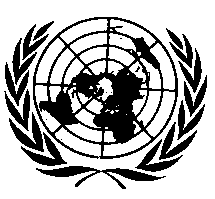 ОРГАНИЗАЦИЯ ОБЪЕДИНЕННЫХ НАЦИЙПриложение 21Таблицу 2 изменить следующим образом:«»E/ECE/324/Rev.1/Add.42/Rev.4/Amend.3−E/ECE/TRANS/505/Rev.1/Add.42/Rev.4/Amend.3E/ECE/324/Rev.1/Add.42/Rev.4/Amend.3−E/ECE/TRANS/505/Rev.1/Add.42/Rev.4/Amend.32 November 2018Угол 
наклона спинки 
(в градусах)Горизонтальные 
координаты
XВертикальные 
координаты
ZУгол 
наклона 
спинки
(в градусах)Горизонтальные 
координаты
XВертикальные
координаты
Z5678910111213141516171819202122−186 мм−176 мм−167 мм−157 мм−147 мм−137 мм−128 мм−118 мм−109 мм−99 мм−90 мм−81 мм−71 мм−62 мм−53 мм−44 мм−35 мм−26 мм28 мм27 мм27 мм26 мм26 мм25 мм24 мм23 мм22 мм21 мм20 мм18 мм17 мм15 мм13 мм11 мм 9 мм 7 мм232425262728293031323334353637383940−18 мм−9 мм0 мм9 мм17 мм26 мм34 мм43 мм51 мм59 мм67 мм76 мм84 мм92 мм100 мм 108 мм115 мм123 мм5 мм 3 мм0 мм−3 мм−5 мм−8 мм−11 мм−14 мм−17 мм−21 мм−24 мм−28 мм−31 мм−35 мм−39 мм−43 мм−48 мм−52 мм